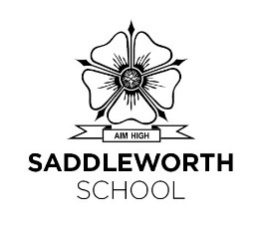 INFORMATION PACKPosition: Teacher of Health and Social Care (BTEC Technical Award) with PEScale: MPS/UPSA Letter from the HeadteacherSection 1: An Introduction to Saddleworth SchoolSection 2: Department InformationSection 3: Job DescriptionSection 4: Person Specification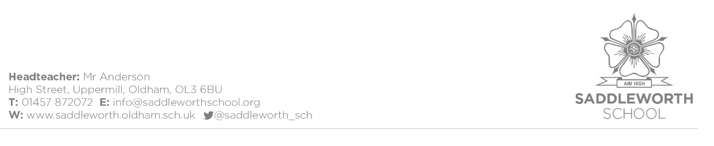 Dear prospective colleague,Thank you for showing an interest in the post on offer at Saddleworth School. What follows is a snapshot that I hope will give you a genuine insight into our School.  I really hope that having read the information and researched the school you feel that your values resonate with ours and you choose to apply. We are seeking to create an exciting and nurturing learning environment which is inspiring and empowering for all of our students. During their five years with us we ensure that they have the opportunities to explore their passions and interests; find the things which get them excited about their futures and which inspire them to strive for their very best. Our aim is to harness the enormous potential of each and every student so they can be empowered to have happy, successful and rich lives. At Saddleworth we are looking for people who are ambitious for our students, ambitious for themselves and who are passionate about working with young people to ensure that they fulfil their full academic potential and develop into happy, confident, compassionate, and successful young adults. We are a community, we work and learn together and we support and care for one another. This is what makes our school unique and specialSaddleworth is a comprehensive school and the only local authority maintained 11-16 school in Oldham. The school is significantly oversubscribed and is forecast to remain so for years to come. It serves a semi-rural area; pupils join us from picturesque villages such as Delph, Dobcross and Uppermill as well as areas closer to Oldham such as Lees and Springhead. Due to our success, the school has been extended significantly over the years and we are now able to accommodate 1380 children, organised into five year groups with up to 280 pupils in each. Whilst the condition of the school buildings are not as good as we would like, we are striving to make the most of what we have until we move into our brand new, state of the art school in February 2022. The new school is being designed to accommodate 1500 pupils and will remain an 11 – 16 school with 300 in each year group.Currently, we have 82 teachers and 77 support staff at the school. Their hard work, dedication and generosity of spirit is a key strength of our school. We invest heavily in our staff and their development and as part of our commitment to ‘empower and inspire’ everyone in our school community.  We want to support colleagues to develop and grow in their roles and be able to take advantage of the many opportunities for career progression. We have a comprehensive CPD programme in school which supports colleagues at all stages of their career. We also are an associate partner of The Dovestone Learning Partnership made up of eight partner primary schools and expect to become a full partner following the move to our new school building.   For more information about the Dovestone Learning Partnership visit: https://www.dovestonelearningpartnership.org Included in this pack is a more detailed profile of the school as well as an application form. I look forward to receiving your application. Yours sincerely, 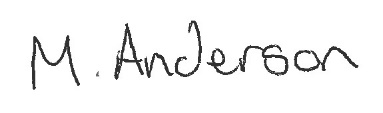 Mike Anderson HeadteacherSection 1:An Introduction to Saddleworth School					Our VisionTo Empower and InspireEnabling young people to develop and find their talentOur staffThe key strength of the school is the staff.  There is a genuine sense of community and all within the school work together to support the students and each other. We have a real blend of youth and experience on the teaching staff and there is a flourishing CPD programme to support all staff at every stage of their career. Our geographical areaSaddleworth School is a 10-form entry, 11-16 Comprehensive School, situated in pleasant rural surroundings at the foot of the western slopes of the Pennines, some four miles east of Oldham.  The school enjoys a good reputation.  In its Ofsted inspection of March 2018 it was rated “Good” in every aspect.  The school caters for the whole rural district of Saddleworth and also for the nearby residential areas on the eastern side of Oldham.  This district contains nine large villages with varied industrial undertakings and farming activities. Manchester and the M62 are within easy reach and the region is popular with commuters. The school is situated at the northern end of Uppermill Village on the main A670 Ashton-Huddersfield Road which links with the A669 Oldham Road.  A bus service from Manchester via Oldham terminates in Uppermill Square.Our school organisationThe school is oversubscribed and the number on roll is currently 1380 but will expand to 1500 when the school moves to brand new premises in the nearby village of Diggle in 2022.  This new building is being funded by the Education Funding Agency through the Governments, Priority Schools Building Programme. The current site was opened in 1911 and has had a number of buildings added over the years with the major capital project being completed over 30 years ago. In addition to the normal classrooms, facilities include 8 Science laboratories, 11 Art Design and Technology rooms, multi-media resource centre, gymnasium, sports hall, computer facilities, assembly hall, dining hall, and canopied social areas.  The outdoor sports facilities include an all-weather pitch and MUGA; further playing fields and swimming pool are available, some 15 minutes’ walk away.  On entry, children in Year 7 are placed in mixed ability classes, but set by ability in Maths as soon as possible.  From Year 8 onwards, there is increasing use of setting, the nature of which varies from subject to subject.  There is a long-standing record of strong achievement in external examinations and pupils tend to leave with above average attainment.  A wide range of extra-curricular activities are available. Fieldwork and outdoor pursuits are very strongly supported; a full programme of sporting activities is maintained, as are a wide range of excellent musical and drama activities and the Duke of Edinburgh Award Scheme is particularly well represented.The school day is shaped around three, hour and fifty-minute periods of learning. Some departments use half periods but most use the longer sessions and break up learning to sustain focus and gain depth. The pupils leave early on a Wednesday and all staff engage in CPD that runs from 1.30pm to 3.30pm. The pastoral system is organised on a year basis, with each year led by a Home School Leader.  Form tutors play a crucial role and it follows; therefore, that all candidates for teaching posts at the school must be fully committed to the education of the ‘whole child’ and be prepared to contribute to the school as an active and caring form tutor.  Standards of pupil dress and behaviour are good and children are encouraged to play a part in the running of the school, through the elected prefect body and the school council.The school has become the focus of many of the leisure pursuits of the local community.  It is widely used after school and in the evenings for sport and cultural activities.   The element of community service in the Duke of Edinburgh scheme has involved helping the Tame Valley wardens with their conservation work, helping at the museum, and the St John Ambulance, and giving support to the old people in the area.  The school’s high standard of inclusion is well supported by Pastoral Support Assistants who are attached to each Home School. The school also has a Pupil Learning Centre for pupils in need of additional support and personalised curriculums.  Saddleworth School is a stimulating and rewarding environment in which to work.  This is a school where teachers and pupils can really flourish.Our Values and EthosThe school is over 100 years old and has a proud tradition of enabling our young people to experience academic success whilst also providing a nurturing and supportive environment. Our students and their wellbeing are at the heart of everything we do and our team of dedicated staff will support every young person so that they can thrive and flourish.At Saddleworth we are ambitious for our students and we aim to instil that sense of ambition in them too. We have high standards and expectations of them and their futures. We want our students to be successful academically but also to gain the knowledge and skills to make sense of the world and to contribute positively to the communities in which they live. The key to this is building effective relationships for learning. That means children must have a voice, be valued and sit at the centre of all we do. It is vital that children learn to listen, value the views of others and improve their own thinking. We are developing the curriculum, our teaching and assessment so that it is fit for purpose and nurtures self-esteem, self-discipline, confidence and independence.Ultimately, we want children to have our leave our school feeling happy, empowered and inspired and we want to work with parents, students and colleagues who share that ambition. CPD opportunitiesSaddleworth School is committed to ongoing CPD for all staff. Each Wednesday afternoon a programme of development opportunities is available to all staff and this provides a platform for innovative and exciting staff development.Equality of opportunitySaddleworth School is an equal opportunity employer, dedicated to a policy of non-discrimination in employment on any basis including age, gender, race, colour, nationality, ethnic origin, disability, gender, religion, age, marital status, sexual orientation and/or medical condition. SafeguardingSaddleworth School is committed to safeguarding and promoting the welfare of all children and young people. There is an explicit expectation that all employees share this commitment and adhere to all safeguarding policies and procedures. Applicants should be aware that the recruitment process will include an assessment of your suitability to work with children.Saddleworth school is a place where:We each feel that we are valued by and belong to the Saddleworth community. All work hard and are considerate and courteous towards each otherWe are respectful, compassionate and kind. We are all encouraged to explore, find, nurture and develop our passionWe are ambitious for ourselves and for each other. We have high standards and expectations and strive for excellence. We embrace success and take pride in our own achievements and those of othersWe develop and encourage a growth mind-set and positive attitudes in ourselves and othersWe all actively contribute to the Saddleworth community to ensure that it remains a place that we all want to work and to learn. Section 2: Department Information: Health & PEThe PE department comprises 10 members of staff, four part time and six full time, with a combined wealth of experience. Three members of the department work in senior leadership and have additional, whole school responsibilities. The department is led by the curriculum leader with support from the assistant curriculum leader, but the whole team work together to produce outstanding lessons and experiences for our students. We have a strong team that support each other in all areas of school life. Practical lessons are facilitated by the use of a 3G Astroturf, a full size sports hall, a gymnasium with sprung floors, and a fitness suite with all modern equipment including treadmills, bikes and free weights. We also have a dance studio with mirrors and a sound system, as well as a school field and outdoor MUGA area. The school site houses a purpose built orienteering course that makes up a large portion of the core PE curriculum, utilising the amazing countryside that we have at our disposal.Students are taught in ability set PE groups for core PE, allowing all students to achieve their full potential and receive a differentiated curriculum based on their set. Baseline testing is conducted at the start of every year to ensure students are placed in the correct ability set. We cover all areas of the NCPE except swimming, due to the lack of a pool. All core PE lessons are linked with our KS4 curriculum, focusing on key words, literacy, numeracy and ICT integration. The online learning, we delivered in recent months has allowed us to expand the knowledge base of the KS3 students and prepare them even more appropriately for their KS4 courses.Our KS4 courses comprise of four different accredited routes: GCSE PE, Sports Studies, Dance and Health and Social Care. The PE department deliver all of these oversubscribed courses to the KS4 students in addition to Core PE once a week. Health and Social Care is our most popular course with around cohorts of 70 students each year, and rising. The course is run by Pearson and is the new BTEC Technical Award. The course has 3 components, including the opportunity for work experience in C2 and the introduction of a synoptic exam in C3. The component titles and GLH can be found in the table below: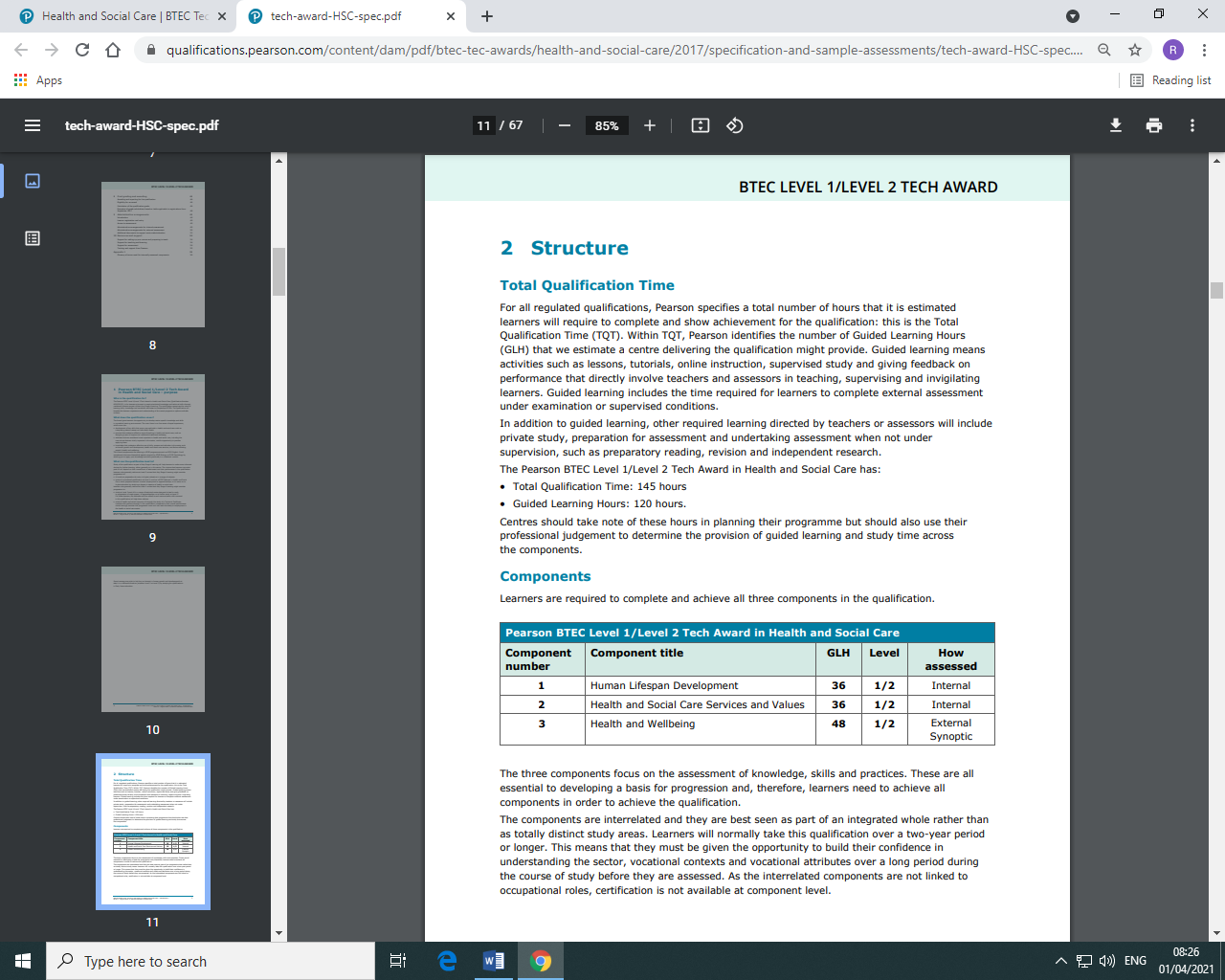 Our Year 11 students traditionally excel in Health and Social Care, due to the outstanding lessons and positive relationships built between staff and students. Our results in recent years have averaged +1.25 for progress 8 and are steadily rising, due to the investment in teaching staff and Health and Social Care provision. We have a fully equipped ICT suite for use in lessons, which allows students access to resources and the ability to complete coursework during lesson times, reducing the need for home learning.As expected, the PE department run a host of varied and inclusive extra-curricular activities at both lunch time and after school. Staff are expected to be involved with at least one club per week in order to provide students with a range of activities. We are very successful in the local and regional leagues at our main sports, netball and rugby. This is a wonderful opportunity to join an experienced and supportive team.Section 3: Job Description						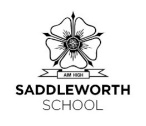 Whilst every effort has been made to explain the main duties and responsibilities of the post, each individual task may not be identified. Colleagues will be expected to comply with any reasonable request from a manager to undertake work of a similar level that is not specified in this job description.April 2021Section 4: Person Specification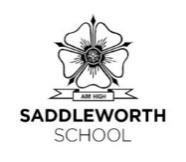 							      Essential   Desirable    Quick FactsQuick FactsAge range11-16yrsLocal AuthorityOldham LANumber of children1380% FSM16.2%% SEN13.2%% EAL2%Post TitleTeacher of Health and Social Care and PEPurposeTo implement and deliver an appropriately broad, balanced, relevant and differentiated curriculum for pupils and to support a designated curriculum area as appropriate.To monitor and support the overall progress and development of students as a teacher/form tutor.To facilitate and encourage a learning experience which provides pupils with the opportunity to achieve their individual potential.To contribute to raising standards of pupil attainment.To share and support the school’s responsibility to provide and monitor opportunities for personal and academic growth.Reporting To Curriculum Leader for PEResponsible for:The provision of a full learning experience and support for pupilsLiaising with:Senior Leadership team, teaching/support staff, LEA representatives, external agenciesWorking Time:Full timeSalary/Grade:MPS/UPSMAIN (CORE) DUTIESMAIN (CORE) DUTIESTeachingTo teach pupils according to their educational needs, including the setting and marking of work to be carried out by the pupil in school and elsewhere.To assess, record and report on the attendance, progress, development and attainment of students and to keep such records as are required. To provide or contribute to oral and written assessments, reports and references relating to individual pupils and groups of pupils.To ensure that ICT, literacy, numeracy and school subject specialisms are reflected in the teaching and learning experience of pupils.To undertake a designated programme of teaching.To ensure a high quality learning experience for pupils which meets internal and external quality standards.To prepare and update subject materials.To use a variety of delivery methods which will stimulate learning appropriate to pupil needs and the demands of the syllabus.To maintain discipline in accordance with the school’s procedures and to encourage good practice with regard to punctuality, behaviour, standards of work and homework.To undertake assessment of pupils as requested by external examination bodies, departmental and school procedures.To mark, grade and give written/verbal and diagnostic feedback as required.Operational/ Strategic PlanningTo assist in the development of appropriate syllabi, resources, schemes of work, marking policies and teaching strategies in the curriculum area and department.To contribute to the curriculum area and department’s plan and its implementation.To plan and prepare courses and lessons.To contribute to the whole school’s planning activities.Curriculum Provision and developmentTo assist the head of department/faculty and senior leadership in ensuring that the curriculum area provides a range of teaching that supports the school’s strategic objectives.To assist in the process of curriculum development and change to ensure continued relevance to pupils’ needs, examining bodies and the school’s aims and ethos.Curriculum DevelopmentTo lead curriculum development for the whole area with particular emphasis on the relevant aspectsTo keep up to date with national developments in the curriculum area and teaching practice and methodologyTo actively monitor and respond to curriculum development and initiatives at national, regional and local levelsTo liaise with the Curriculum Leader to maintain accreditation with the relevant examination and validating bodies Professional Development:To take part in the school’s staff development programme by participating in arrangements for further training and professional development.To continue personal development in the relevant areas including subject knowledge and teaching methods.To engage actively in the Performance Management Review process.To ensure the effective/efficient deployment of classroom support.To work as a member of a designated team and to contribute positively to effective working relations within the school.Quality Assurance:To help to implement and adhere to school quality procedures.To contribute to agreed school monitoring and evaluation processes, including evaluation against quality standards and performance criteria, and to implement modification/improvement when required.To review from time to time methods of teaching and programmes of work.To take part, as may be required, in the review, development and management of activities relating to the curriculum, organisation and personal functions of the school.Management Information:To maintain appropriate records and to provide relevant, accurate and up to date information for MIS, registers etc.To complete the relevant documentation to assist in the tracking of pupils.To track pupil progress and use information to inform teaching and learning.Communications:To communicate effectively with the parents of pupils as appropriate.To communicate and co-operate, where appropriate, with persons or bodies outside the school.To follow agreed policies for communications in the school.Marketing and Liaison:To take part in marketing and liaison activities such as Open Evenings, Parents’ Evenings, Review Days and liaison events with partner schools.To contribute to the development of effective subject links with external agencies.Management of Resources:To contribute to the process of the ordering and allocation of equipment and materials.To assist the head of department/faculty in identifying resource needs and to contribute to the efficient/effective use of physical resources.To co-operate with other staff to ensure a sharing and effective usage of resources to the benefit of the school, department and pupils.Pastoral SystemTo be a form tutor to an assigned group of pupils.To promote the general progress and well-being of individual pupils and of the form group as a whole.To liaise with the pastoral staff to ensure the implementation of the school’s pastoral system.To register pupils, accompany them to assemblies, encourage their full attendance at all lessons and their participation in other aspects of school life.To evaluate and monitor the progress of pupils and keep up-to-date pupil records as required.To contribute to the preparation of action plans, progress files and other reports.To alert appropriate staff to problems experienced by pupils and to make recommendations as to how these may be resolved.To communicate as appropriate with parents and with persons or bodies outside school concerned with the welfare of individual pupils, after consultation with the appropriate staff.To contribute to SPACE (the School’s PSHCE, citizenship and enterprise curriculum) in line with school policy.To apply the behaviour management systems so that effective learning can take place.Additional Duties:To play a full part in the life of the school community, to support its distinctive mission and ethos and to encourage and ensure staff and students to follow this exampleOther Specific Duties:Other Specific Duties:To promote actively the school’s corporate policiesTo engage in personal professional development as agreedTo engage actively in the school’s Appraisal processTo undertake any other duty as specified by STPCB not mentioned in the aboveWhilst every effort has been made to explain the main duties and responsibilities of the post, each individual task undertaken may not be identifiedEmployees will be expected to comply with any reasonable request from a manager to undertake work of a similar level that is not specified in this job descriptionEmployees are expected to be courteous to colleagues and provide a welcoming environment to visitors and telephone callersThe school will endeavour to make any necessary reasonable adjustments to the job and the working environment to enable access to employment opportunities for disabled job applicants or continued employment or any employee who develops a disabling conditionThis job description is current at the date shown, but, in consultation with you, may be changed by the Headteacher to reflect or anticipate changes in the job commensurate with the grade and job titleTo promote actively the school’s corporate policiesTo engage in personal professional development as agreedTo engage actively in the school’s Appraisal processTo undertake any other duty as specified by STPCB not mentioned in the aboveWhilst every effort has been made to explain the main duties and responsibilities of the post, each individual task undertaken may not be identifiedEmployees will be expected to comply with any reasonable request from a manager to undertake work of a similar level that is not specified in this job descriptionEmployees are expected to be courteous to colleagues and provide a welcoming environment to visitors and telephone callersThe school will endeavour to make any necessary reasonable adjustments to the job and the working environment to enable access to employment opportunities for disabled job applicants or continued employment or any employee who develops a disabling conditionThis job description is current at the date shown, but, in consultation with you, may be changed by the Headteacher to reflect or anticipate changes in the job commensurate with the grade and job titleQualifications1.	Relevant degree or equivalent2.	Teaching qualificationLetterLetterExperienceExperience of teaching Health and Social Care and PE at KS4Experience of teaching across the age and ability rangeExperience of working with a tutor groupExperience of working with colleagues to ensure students’ individual needs are metExperience of using a range of teaching and learning styles to ensure students learn effectivelyLetter/InterviewLetter/InterviewLetter/InterviewLetter/InterviewLetter/InterviewInterpersonalAbility to work co-operatively with a wide range of staff and as part of a teamAbility to relate positively to students and show a fundamental commitment to them and their developmentAbility to work in partnership with Governors, parents and the communityCommitment to achieving high standardsEnthusiasm for health and social care, as well as PE and fitnessSense of humourLetter/References/InterviewLetter/References/ InterviewLetter/InterviewLetter/InterviewLetter/InterviewInterviewKnowledge/skillsClear expectations on student behaviour and disciplineAdministrative and organisational skills, with good attention to detailGood oral and written skillsGood ICT skillsLetter/InterviewLetter/InterviewLetter/ReferenceLetter